Jorge Alberto Cerna Hernández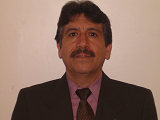 Nacido el 05 de Febrero de 1957 en la Provincia de Otuzco Departamento de La Libertad; Perú.Mis estudios de Educación Superior se iniciaron en el Instituto de Educación Superior CEPEA de donde egrese como Especialista Profesional en Hostelería. Hice una convalidación en la carrera de Turismo y Hotelería en  Martín de Porres. Tengo un Bachillerato y Licenciatura en Educación en  Ignacio de Loyola.Formación en Gastronomía en el Instituto INAT, hoy Le Cordon Bleu Perú Estudios de  Maestría en Educación Alimentaria y Nutrición en  Guzmán y Valle – Mi Experiencia Laboral, se da en dos campos:Labor OperativaMiraflores Cesars Hotel, en el área de Alimentos y Bebidas, desde 1979 al 1990.Castillo de Chancay, asesor de Alimentos y Bebidas.Club Social Miraflores, Jefe de Bares y Restaurantes de Enero a Diciembre del 2001.Labor Docente.Instituto de Educación Superior “Cepea” desde 1984 hasta el 2003.Centro de Formación en Turismo “Cenfotur” desde 1990 al 1994.Instituto San Martin del Perú. Desde 1990 al 2003.Le Cordon Blue Perú desde  la fechaInstituto de Profesiones Empresariales “Inteci” desde 2002 hasta 2005.Universidad Ricardo Palma, Facultad de Ciencia Económicas y Empresariales, Escuela de Turismo, Hotelería y Gastronomía; desde el  la fecha, cargo actual, Coordinador del ärea de Gastronomía.Universidad San Ignacio de Loyola; Escuela de Chefs, desde el  la fecha.Instituto San Ignacio de Loyola desde  la fecha. Coordinador de Talleres de Gastronomía.Idiomas, Español y medianamente Inglés.